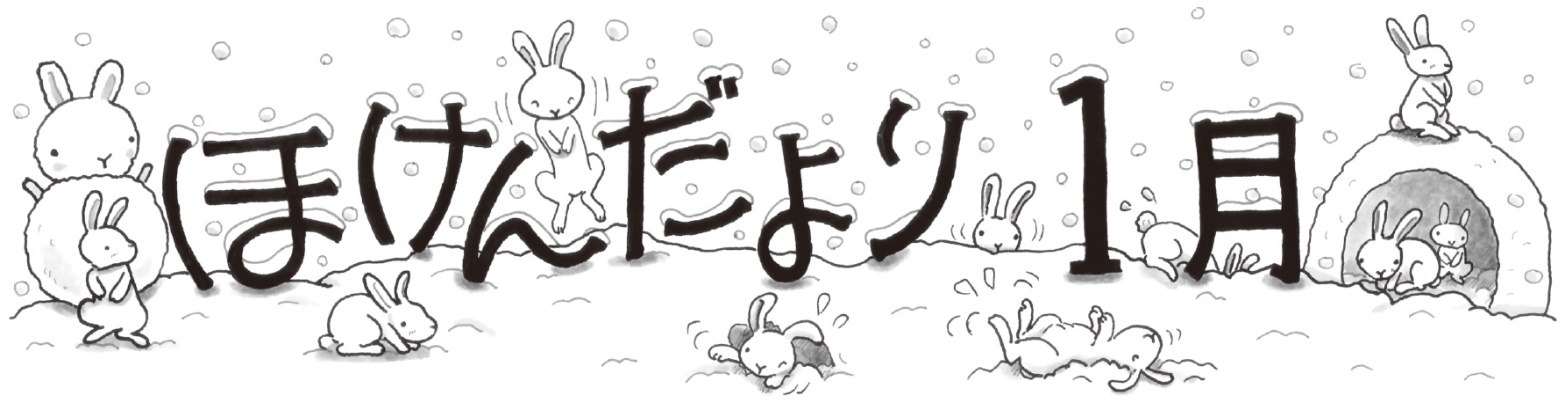 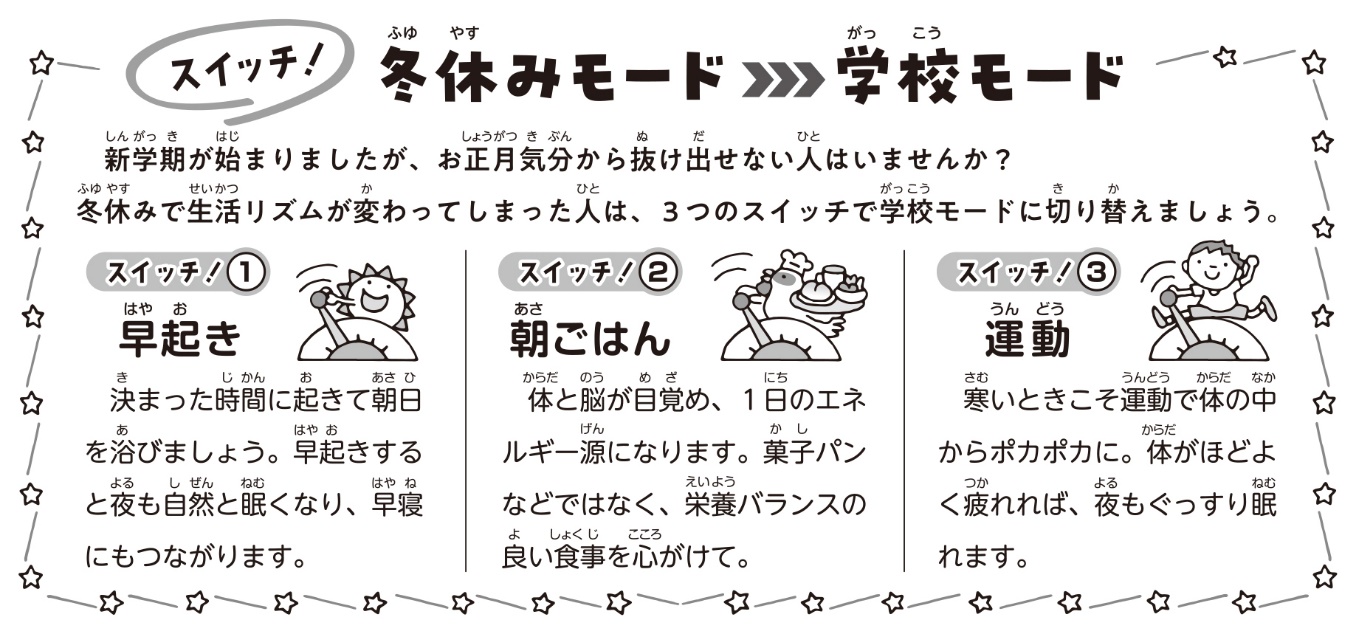 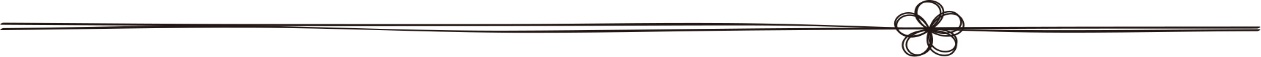 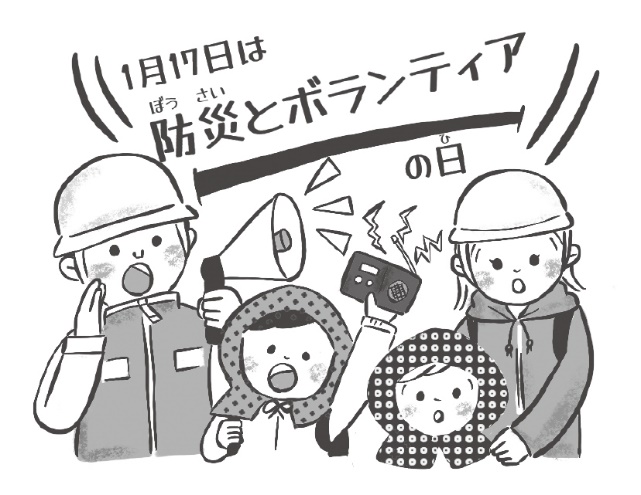 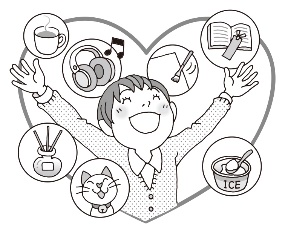 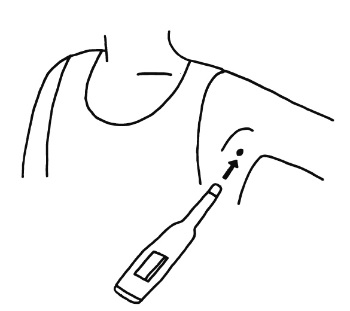 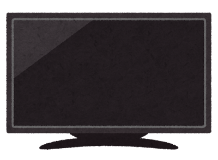 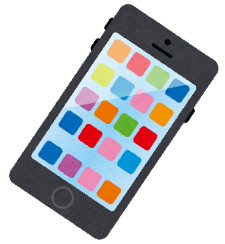 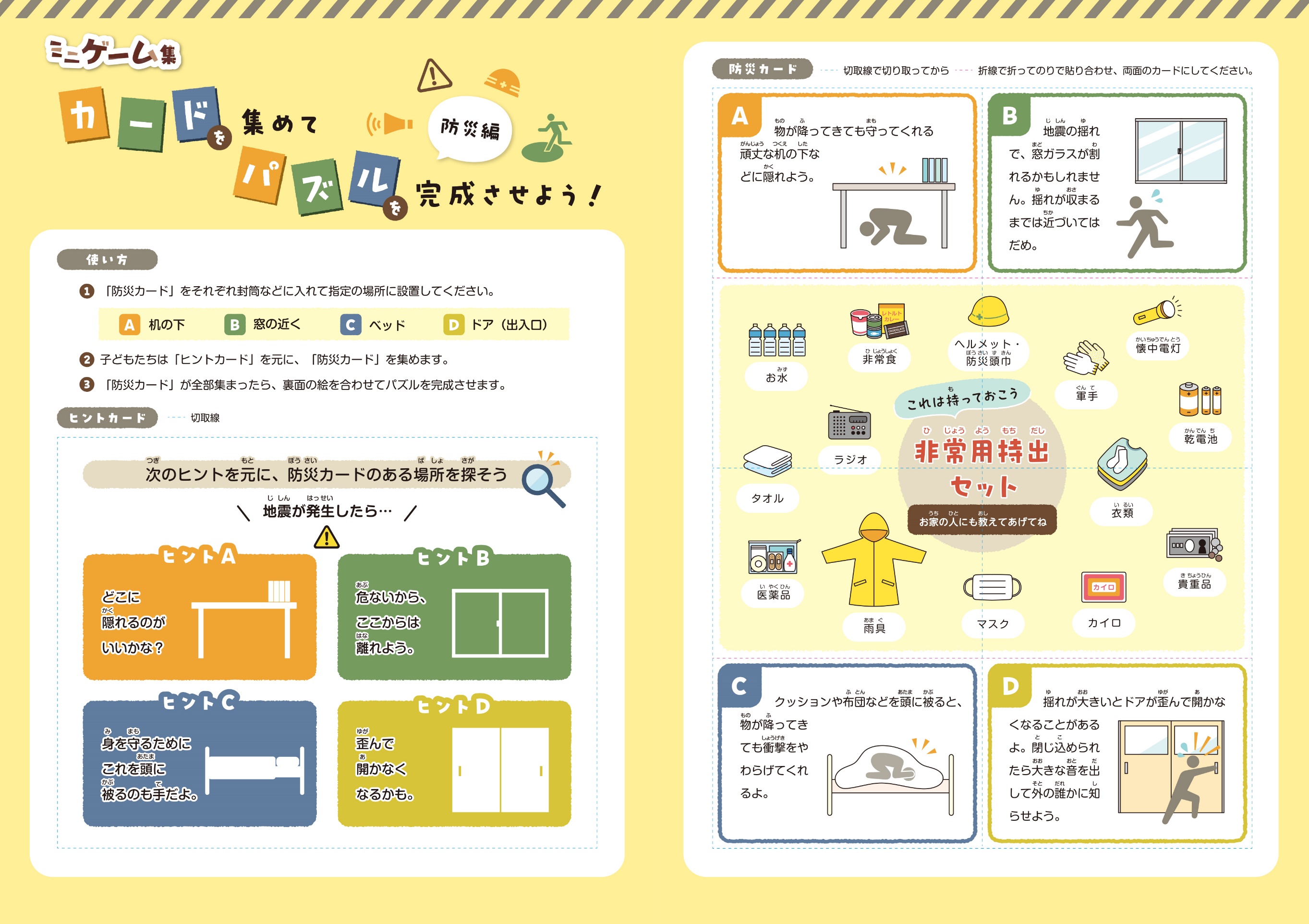 月火水木金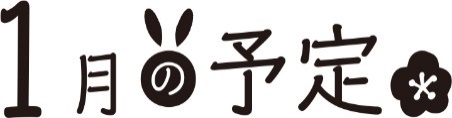 １１(１年)１２(１年)１５（２年）１６(２年)１７(３年)１８１９(３年)２２ (４年)２３(４年)２４(５年)２５(５年)２６(６年)２９(６年)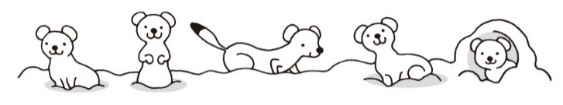 